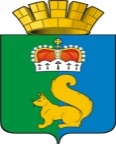 комиссия по чрезвычайным ситуациям иобеспечении пожарной безопасности Гаринского городского округаП Р О Т О К О Л № 2  п.г.т..Гари 06.07.2020 г.Председатель комиссии – Величко С.Е.Члены комиссии: Егорычев И.А., Коробейников В.В., Елисеев А.В.., Поспелов С.В., Александров А.С., Лыжин А.Г., Гагарина О.С.,  Бурдов С.А.П О В Е С Т К А  Д Н Я:      1. Итоги пропуска паводковых вод в весеннее летний период 2020г , комплекс мер по подготовке к безаварийному пропуску паводковых вод в весеннее летний период 2021г ( докладчик Егорычев И.А.)       2. Обеспечение пожарной безопасности в отдаленных  населенных пунктах. Мероприятия проводимые на территории Гаринского городского округа  по выработке мер в части  стабилизации и профилактике  в вопросах обеспечения пожарной безопасности населенных пунктов и  обстановка с лесными пожарами. Реализация мер в части организации отдыха, определенных перечнем ежегодных мероприятий, рекомендованных организациям к реализации при подготовке к пожароопасному сезону и в ходе его прохождения на территории Гаринского городского округа. состояние источников противопожарного водоснабжения( докладчики  Александров А.С; Лыжин А.Г. ; Таланов Е.В.)     3.  Организация охраны жизни и здоровья людей на водных объектах,  профилактика и предупреждение  несчастных случаев и травматизма на водоемах в летний период.                              ( докладчик Гагарина О.С.) 4. О состоянии готовности системы экстренного оповещения населения при угрозе возникновения чрезвычайных ситуаций. ( докладчик Елисеев А.В.)  5. О проведении организационных санитарно-противоэпидемических (профилактических) мероприятий по предупреждению завоза и распространения новой коронавирусной инфекции, вызванной 2019-nCoV на территории Гаринского ГО (докладчик Коробейников В.В.)        Вступительное слово - Глава Гаринского городского округа      Величко С.Е.1.По первому вопросу слушали заместителя главы администрации Гаринского городского округа Егорычева  И.А. В результате прохождения весеннего половодья в 2020 году на территории ГГО чрезвычайных ситуаций, подтопления жилых домов и объектов экономики не происходило. весеннее половодье 2020 года прошло в безаварийном штатном режиме.

По состоянию на конец июля на территории ГГО подтопленных населенных пунктов и объектов инфраструктуры нет. Обстановка на реках района стабильная. В настоящее время происходит снижение уровня воды . Подтопление на территории округа происходит при уровне воды в реках – более 880 см. 
На ход половодья определяющее влияние оказывают географические, климатические и гидрологические особенности ГГО. К сезону паводков ГГО начинали готовиться ещё в январе-феврале. Основные мероприятия завершены к концу апреля. В этом году практически все необходимые мероприятия проведеныКак показывает практика половодье может наступить и в середине лета , когда происходит интенсивное таяние снега в горах и и стабильно льют дожди Для предупреждения и ликвидации чрезвычайных ситуаций, вызванных паводком, в ГГО созданы резервы материально-технических и финансовых ресурсов  Во время подготовки и проведения пропуска половодья проводился  непрерывный  контроль  за  уровнем  воды в реках рек.Информирование и оповещение населения о паводковой обстановке и мерах по защите населения осуществляется с использованием, памяток, печатных СМИ, СМС-рассылки, сайта ГГО, проводились тренировки .Проведенные мероприятия позволили не допустить чрезвычайных ситуаций, подтопления населенных пунктов. Органы управления, силы и средства функционировали в режиме повседневной деятельности.Решение:  Принять информацию к сведению. Провести работу по  определению комплекса мер по подготовке к половодью  в 2021 году.2. По второму вопросу слушали  Александрова А.С.–   доведена информация  и дана предварительная  оценка пожарной  обстановке  в Гаринском городском округе, за 6 месяцев 2020 года зарегистрировано 2 стат. учетный пожар, период прошлого года АППГ – 9,  зарегистрировано 0 загорание (АППГ – 0), ущерба от пожаров не зарегистрировано (АППГ – 3.870.931.19р.). Гибели людей при пожарах не допущено, (АППГ -1), повреждено 1 строения  на площади 24 кв.м., уничтожено 1 строение на площади 128 кв.м.,  (АППГ-9/3)  Эвакуировано людей из зоны опасных факторов пожара 0 человек, из них детей – 0 человека.Из 2-х стат. учетного пожара силами личного состава ПЧ 6/3 ГКПТУ СО «ОПС СО№ 6» потушено 0 пожара, силами ОП ПЧ 6/3 ГКПТУ СО «ОПС СО№ 6» с. Андрюшино потушено 2 пожаров, силами ведомственной пожарной охраны ФКУ ИК-8 ГУФСИН России по Свердловской области потушено 0 пожаров, добровольными пожарными дружинами потушено 0 пожаров, населением до прибытия пожарного подразделения потушено 0 пожаров. По местам возникновения пожары распределились следующим образом:- жилой сектор – 1пожара.- на объекте -1пожар.По причинам возникновения пожары распределились следующим образом:- электротехнические причины – 1 пожара.- НППБ при эксплуатации печей – 1 пожар.Для стабилизации обстановки с пожарами и гибели людей силами личного состава ПЧ 6/3 ГКПТУ СО «ОПС СО№ 6» регулярно проводятся инструктажи населения по соблюдению требований правил противопожарного режима, так за 6 месяцев 2020 года, в ходе проведения единого дня профилактики и рейдов по жилому сектору п. Гари, близлежащих населенных пунктов обучено населения 1319 человека, из них: в быту – 1228 человек, на предприятиях и в организациях 57 человек, в рейдах по неблагополучным семьям – 3/24 человек, экскурсиях в пожарную часть – 0/0 человек.На страницах районной газеты «Вести севера» опубликовано 0 заметки на противопожарную тематику, принято участие в совещаниях при органах местного самоуправления при рассмотрении вопросов пожарной безопасности 1 раза. В ходе проведения инструктажей населения проверено 517 жилых домов (квартир), распространено 1319 листовок на противопожарную тематику. Проблемными вопросами обеспечения пожарной безопасности на территории Гаринского городского округа являются:- удаленность населенных пунктов от пункта дислокации ПЧ 6/3 ГКПТУ СО «ОПС СО № 6» в южном направлении д. Круторечка 102 км., в северном направлении д. Шанталь 130 км., в следствии чего не предоставляется возможным прибытие пожарного подразделения к месту вызова в соответствии требований ст. 76 гл. 17 Технического регламента.- отсутствие круглогодичного транспортного сообщения с населенными пунктами района.- органами местного самоуправления недостаточно уделяется внимание в части создания, оснащения и организации деятельности подразделений добровольной пожарной охраны.- пассивное отношение руководителей муниципальных казенных учреждений в части участия сотрудников подведомственных учреждений при проведении на территории Гаринского городского округа месячников, декадников и иных профилактических мероприятий, направленных на обучение детей дошкольного, школьного возраста и граждан мерам пожарной безопасности и грамотным действиям на случай пожара.Проблемным вопросом стало  актуальное состояние источников противопожарного водоснабжения .   Наличие неисправных водоисточников и безводных участков негативно сказывается на работе ПЧ 6/3, ликвидации последствий пожара и, в целом, на пожароопасной обстановке Гаринского городского округа
По обстановке с лесными пожарами в пожароопасный  период 2020года слушали               Лыжина А.Г.- доведена сводка возникновения лесных пожаров за 6месяцев 2020 года. В сравнении с АППГ на территории Гаринского Го отмечена стабильная обстановка с пожарами (на момент проведения заседания -0 АППГ -4 пожара на площади 108 га) Доведен  перечень проводимых мероприятий по организации системы обнаружения и учета лесных пожаров, а так же профилактических мероприятий , направленных на своевременное выявление и предупреждения возникновения лесных пожаров . Дана предварительная оценка возможной пожарной обстановки в лесах.Решение: Принять информацию к сведению. Продолжить работу в части проведения профилактических мероприятиях для стабилизации обстановки  в вопросах обеспечения пожарной безопасности. Держать ситуацию  на особом контроле, своевременно принимать исчерпывающие меры по недопущению возгораний в лесах и и на территориях МО. Активнее проводить разъяснительную работу, как с  населением так и арендаторами земель и лесных угодий. Рекомендовать руководителям организаций:Заместителю главы администрации Гаринского городского округа  Егорычеву И.А.:- устранить имеющиеся недостатки и неисправности противопожарных водоемов, установить указатели в местах их размещения. По результатам проведенной работы представить аналитическую справку в КЧС и ОПБ . - проработать вопрос по ремонту неисправных, строительстве новых источников противопожарного водоснабжения, организовать работу по постановке на учет бесхозных источников противопожарного водоснабжения, установке указателей источников противопожарного водоснабжения установленного образца, мест забора воды на берегах естественных водоемов для заправки водой пожарной техники   - проработать вопрос о приобретении отдельным категориям граждан  автономных пожарных извещателей с GSM модулем;- организовать выполнение необходимых мероприятий по профилактике пожаров в пожароопасный период- проработать вопрос об осуществлении ремонта печного отопления и сетей электроснабжения в домах, в которых проживают социально- неадаптированные, малообеспеченные , маломобильные и многодетные семьи.Заместителю главы администрации Гаринского городского округа  КоробейниковуВ.В.:- организовать поддержание в исправном состоянии установки автоматической пожарной сигнализации, системы оповещения людей о пожаре, электропроводку, средства противопожарного водоснабжения, надлежащее состояние путей эвакуации в образовательных учреждениях и учреждениях культуры;- обратить особое внимание на обеспечение безопасности при проведении массовых мероприятий, проведение соответствующих инструктажей с работниками. - организовать взаимодействие между силами и средствами при ликвидации ЧС, спасению людей и имущества- обеспечить готовность к проведению эвакуационных мероприятий в случае возникновения ЧС.Ведущему специалисту ГОЧС и МОБ работы Администрации Гаринского городского округа Гагариной О.С.: - продолжить работу по созданию в населенных пунктах добровольных пожарных формирований- продолжить профилактическую работу по обучению населения мерам пожарной безопасности, способам защиты и действиям в случае возникновения ЧС путем изготовления и распространения печатной продукции, оформления уголков пожарной безопасности в местах массового скопления населения;Начальнику ПЧ 6\3 ГКПТУ СО «ОПС Свердловской области №6» Александрову А.С.   -  обеспечить исправное техническое состояние пожарных автомобилей имотопомп, а также техники, приспособленной для тушения пожаров;- продолжить профилактическую работу по обучению населения мерам пожарной безопасности.Начальнику ФКУ ИК-8 ГУФСИН России по Свердловской области            Таланову Е.В.-провести комплекс мер по стабилизации    противопожарной обстановки  в учреждении и на подведомственной территории.-организовать  контроль за противопожарным состоянием складов ГСМ, стоянок  техники, складов и т.д.;         - не допускать пользование неисправной электропроводкой с явными признаками повреждениями изоляции и т.д.; проверить и привести в надлежащее состояние светильники, лампы накаливания, рассеиватели и другие приборы освещения.);     - провести обследования помещений, цехов и территорий учреждения  и на предмет  соблюдения действующих норм и правил пожарной безопасности ;         -организовать контроль за выполнением мероприятий по пожарной безопасности на подведомственных объектах;       - организовать профилактическую работу по обучению сотрудников и работников учреждения мерам пожарной безопасности;  Начальнику ОеП №20 (дислокация п.г.т. Гари) МО МВД «Серовский » Бурдову С.А.:       -продолжить  работу по выявлению  лиц, ведущих асоциальный  образ жизни  и  мест пребывания лиц  без определенного  места жительства;      -совместно с администрацией Гаринского городского округа проводить регулярную корректировку списков неблагополучных в социальном отношении семей и граждан, ведущих асоциальный образ жизни, и списки граждан, состоящих на надомном социальном обслуживании,      -организовать и провести совместно с пожарным инструктором рейды в семьи, ведущие асоциальный образ жизни, неблагополучных категорий граждан, одиноких и престарелых граждан с проведением инструктажей о мерах пожарной безопасности;     - в случае необходимости создать необходимое количество мобильных групп для осуществления контроля за соблюдением режима ограничения посещения леса гражданами;     - в выходные и праздничные дни при наличии повышенной пожарной опасности организовать патрулирование сотрудниками отдела совместно с представителями администрации Гаринского городского округа  для осуществления контроля за соблюдением правил пожарной безопасности в местах массового отдыха населения.Директору ГКУ СО «Гаринское лесничество»    Лыжину А.Г.-Продолжить работу в части проведения профилактических мероприятиях для стабилизации обстановки  в вопросах обеспечения пожарной безопасности в лесах. -Осуществлять постоянный  контроль за выполнением мероприятий по охране и защите лесов арендаторами лесных участков. -Организовать   патрулирование в целях своевременного обнаружения и учета лесных пожаров, а также  обучение неработающего населения правилам противопожарной безопасности, действиям при возникновении пожаров в лесах.3.По третьему вопросу слушали Гагарину О.С.– Особое внимание уделяется правилам охраны жизни людей на водных объектах в летней период, проведению разъяснительной и профилактической работы среди сотрудников, родителей и детей в целях профилактики несчастных случаев на водоемах и водных объектах Постановлением администрации Гаринского городского округа от 18.12.2018 № 232 «Об утверждении Правил охраны жизни людей на водных объектах в  Гаринском городском округе» определено ответственное лицо за работу по обеспечению безопасности людей на водных объектах Гаринского городского округа ведущий специалист отдела по мобилизационной работе, гражданской обороне и чрезвычайным ситуациям администрации Гаринского городского округа Гагарина О.С.  Разработан и  утвержден план мероприятий по обеспечению безопасности людей на водных объектах в весенне - летний период 2019г.  постановлением администрации Гаринского городского округа от 20.01.2020  № 17 «Об осуществлении мероприятий по обеспечению безопасности людей на водных объектах, охране их жизни и здоровья на территории Гаринского городского округа на 2020 год» Принято постановление Администрации ГГО  от 08.06.2020№173  «О запрете купания в водоемах на территории Гаринского городского округа»Принято постановление Администрации ГГО  от 27.04.2020 №126  «Об утверждении Положения о порядке информирования населения об ограничении водопользования на водных объектах общего пользования, расположенных на территории Гаринского городского округа»На постоянной основе организовано взаимодействие с заинтересованными организациями (в том числе с ОеП № 20 (дислокация п.г.т. Гари)  МО МВД России «Серовский») и инспекторами (специалистами) территориальных органов Гаринского городского округа  по обеспечению охраны общественного порядка в местах массового отдыха людей на водных объектах, проведению рейдов и патрулирований водных объектов.        Информирование населения по ограничениям (запретам) купания в необорудованных местах и в местах массового отдыха населения у воды производится  посредством размещения информационных стендов  с табличками о запрете  купания, правилами поведения на воде, оказанию первой помощи пострадавшим  с указанием телефона единой службы спасения, а так же ответственности за не соблюдение правил безопасности на водных объектах.   Распространяются памятки для всех возрастных групп населения. Мероприятия проводятся  на регулярной основе, до окончания купального сезона В целях оперативного реагирования  на складывающуюся обстановку , выполнения мероприятий, направленных на снижение потерь от возникновения ЧС, обеспечения безопасности населения на случай возникновения чрезвычайной ситуации, подготовлено постановление администрации Гаринского городского округа « О создании оперативной группы комиссии по чрезвычайным ситуациям и обеспечению пожарной безопасности и  утверждении регламента действий при ликвидации чрезвычайных ситуаций на территории Гаринского городского округа»        Ведется работа с семьями, имеющими несовершеннолетних детей и с неблагополучными семьями  по недопустимости безнадзорного купания детей путем поквартирных обходов  с вручением памяток и разъяснительных бесед с родителями и детьми .        Гибели людей на водных объектах не допущено. Решение: Принять информацию к сведению. Продолжить работу в части  профилактики и предупреждения несчастных случаев и травматизма в летний период.. Рекомендовать:Заведующим, инспекторам территориальных органов , руководителям организаций и учреждений: - осуществлять мероприятия по обеспечению безопасности людей на водных объектах в соответствии с Правилами охраны жизни людей на водных объектах в Гаринском городском округе; - организовать информирование населения о мерах безопасности и правилах поведения на воде.Начальнику ОеП № 20 (дислокация п.г.т. Гари) МО МВД России «Серовский» Бурдову А.С.: принять меры по обеспечению охраны общественного порядка в местах массового отдыха людей на водных объектах, проведению рейдов и патрулирований водных объектов;Главному врачу АПО ГБУЗ СО Серовская ГБ Опарину А. Л.:организовать оказание медицинской помощи пострадавшим в местах массового отдыха населения на воде .Начальнику МКУ ИМЦ Гаринского городского округа Зольниковой Е.Г.:-направить силы на выработку у детей и окружающих их взрослых навыки распознавать  травмоопасные ситуации и избегать их. Ведущему специалисту ГОЧС и МОБ работы Администрации Гаринского городского округа Гагариной О.С.: - организовать обучение населения мерам безопасности, правилам поведения, предупреждения несчастных случаев и оказания первой медицинской помощи пострадавшим на воде; - осуществлять взаимодействие со средствами массовой информации по проведению разъяснительной работы среди населения о мерах безопасности и правилах поведения на воде, а также информирование жителей Гаринского городского округа о ситуациях на водных объектах..  4. О состоянии готовности системы экстренного оповещения населения при угрозе возникновения чрезвычайных ситуаций докладывал Елисеев А.В. доведена информация по функционированию  систем оповещения и их готовности  к работе в чрезвычайной ситуации, проанализирована  организация взаимодействия МКУ ЕДДС со службами РСЧС. Доведены проблемные вопросы по совершенствованию работы единой дежурно-диспетчерской службы.Решение:  Принять информацию к сведению. Продолжить работу в плане дальнейшего развития ЕДДС в части повышения уровня профессиональной подготовки работников и усовершенствования технического оснащения рабочих мест. Провести дополнительные инструктажи с личным составом о порядке оповещения в случае возникновения ЧС, а также знания функциональных обязанностей в части касающегося : анализа и оценки достоверности поступающей информации, оперативности доведения ее до заинтересованных организаций и служб, в компетенцию которых входит реагирование на принятое сообщение.5.О проведении организационных санитарно-противоэпидемических (профилактических) мероприятий по предупреждению завоза и распространения новой коронавирусной инфекции, вызванной 2019-nCoV на территории Гаринского ГО докладывал заместитель главы администрации Гаринского городского округа Коробейников В.В.Во исполнение Указа Губернатора Свердловской области  от 18.03.2020 года «О введении на территории Свердловской области режима повышенной готовности и принятии дополнительных мер по защите населения от новой короновирусной инфекции (2019- nCoV)» №100-УГ при администрации Гаринского городского округа создан оперативный штаб по организации проведения мероприятий, направленных на предупреждение завоза и распространения коронавирусной инфекции в соответствии с Распоряжением администрации Гаринского городского округа № 38 от 13.03.20 года. Заседания штаба проходят еженедельно. Регулярно на заседаниях оперативного штаба по организации и проведения мероприятий, направленных на предупреждение завоза и распространения коронавирусной инфекции, заслушиваются руководители и специалисты медицинских учреждений, а так же руководители организаций и предприятий, деятельность которых не приостановлена. В целях контроля за проведением противоэпидемических мероприятий в организациях, расположенных на территории Гаринского ГО, сотрудниками ОеП № 20 МО МВД Серовский и представителями администрации регулярно проводится мониторинг за обеспечением сотрудников средствами индивидуальной защиты, дезинфицирующими средствами и соблюдением социального дистанцирования. В целях профилактики заболевания проводились совместные рейды на предмет выявления праздношатающихся граждан и по вопросу соблюдения масочного режима населенем в общественных местах и торговых предприятиях.В Гаринском городском округе по вопросам предупреждения возникновения и распространения новой коронавирусной инфекции (2019-nCoV), а так же в целях оказания помощи гражданам отдельных категорий (малоимущим, социально не защищённым, оказавшимся в трудной жизненной ситуации, инвалидам, ветеранам и лицам 65+) организована работа «Горячей линии». Куда можно обратиться всем жителям Гаринского ГО по телефонам ЕДДС Гаринского городского округа 89521323784, 8(34387)2-11-32. Данная информация размещена в СМИ и на официальном сайте Администрации Гаринского ГО, где можно получить полную информацию через телекоммуникационную сеть Интернет.Для оказания помощи людям пожилого возраста 65 + организована работа 18 волонтеров для оказания различной помощи, в том числе и для доставки продуктов питания, товаров первой необходимости и медикаментов. Обращений по данным направлениям на «Горячую линию» не поступало. Через благотворительный фонд «Святая Екатерина» г.Екатеринбург на территорию Гаринского городского округа была осуществлена доставка продуктовых наборов малоимущим, социально не защищённым, оказавшимся в трудной жизненной ситуации, инвалидам, ветеранам и лицам 65+ в количестве 116 штук, на сегодняшний день не выдано 3 набора, которые находятся в резерве.	С 22 июня в МБДОУ детский сад «Березка» организована работа дежурных групп. В соответствии с решением Губернатора Свердловской области Куйвашева Евгения Владимировича в ближайшее время планируется увеличение численности детей в дежурных группах до 50 % от штатной наполняемости групп. Ведётся подготовительная работа с Роспотребнадзором и родителями. При приеме детей в детский садик организован утренний медицинский фильтр. При осмотре детей медицинским работником своевременно выявляются заболевшие простудными заболеваниями дети.На избирательных участках Гаринского городского округа при проведении общероссийского голосования 01.07.2020 года было организовано соблюдение всех мер противоэпидемической безопасности (соблюдение дистанции, измерение температуры и др.), все избирательные участки были обеспечены запасом масок, перчаток и средствами необходимыми для дезинфекции. Перед входом на участок оборудованы пункты для дезинфекции рук и выдачи участникам голосования санитарных наборов. С целью исключения массового скопления людей на избирательных участках 01.07.2020 администрацией Гаринского городского округа составлен план-график голосования с разбивкой по дням, так с 25.06.2020 года проводилось досрочное голосование. Для граждан, имеющих хронические заболевания и граждан пожилого возраста, организовано голосование с выездом на дом, с соблюдением всех мер противоэпидемической безопасности.С 03 июля 2020 года в МКОУ Гаринская СОШ началась сдача ЕГЭ с соблюдением всех мер санитарной безопасности.На территории округа отменены деловые, спортивные, культурные, развлекательные, и иные массовые мероприятия. На территории приостановлена работа организаций общественного питания.Решение:  Принять информацию к сведению. Продолжить работу в плане проведения организационных санитарно-противоэпидемических (профилактических) мероприятий по предупреждению завоза и распространения новой коронавирусной инфекции, вызванной 2019-nCoV на территории Гаринского ГО.Председатель КЧС и ОПБГаринского городского округа                                                                С.Е ВеличкоСекретарь                                                                                               О.С. ГагаринаСведения по пожарам:Сведения по пожарам:Сведения по пожарам:Сведения по пожарам:Показатели Показатели За отчетный периодАППГВсего пожаровВсего пожаров29из нихкрупных пожаров01из нихс гибелью 2 и более людей00Всего загоранийВсего загораний00Погибло людей/ из них детейПогибло людей/ из них детей0/00/0Погибло людей до прибытия пожарных подразделений/ из них детейПогибло людей до прибытия пожарных подразделений/ из них детей0/00/0Получили травмы всего людей/из них детейПолучили травмы всего людей/из них детей0/00/0Ущерб от пожаров (тыс. рублей)Ущерб от пожаров (тыс. рублей)03.870.931.19Уничтожено/ повреждено строений (ед.)Уничтожено/ повреждено строений (ед.)1/19/3Уничтожено/ повреждено жилых квартир (ед.)Уничтожено/ повреждено жилых квартир (ед.)0/01/2Уничтожено/ повреждено автотранспортной  и другой техники (ед.)Уничтожено/ повреждено автотранспортной  и другой техники (ед.)0/00/0Уничтожено/ повреждено зерновых и зернобобовых культур (тонн)Уничтожено/ повреждено зерновых и зернобобовых культур (тонн)0/00/0Уничтожено/ повреждено кормов (тонн)Уничтожено/ повреждено кормов (тонн)0/00/0Уничтожено/ повреждено технических культур (тонн)Уничтожено/ повреждено технических культур (тонн)0/00/0Уничтожено скота крупного (голов)Уничтожено скота крупного (голов)00Уничтожено скота мелкого (голов)Уничтожено скота мелкого (голов)00Уничтожено птицы (штук)Уничтожено птицы (штук)00Спасено людей/ из них детейСпасено людей/ из них детей0/00/0Спасено людей пожарными/ из них детейСпасено людей пожарными/ из них детей0/00/0Эвакуировано людей/ из них детей из зоны опасных факторов пожараЭвакуировано людей/ из них детей из зоны опасных факторов пожара0/00/0